Pracovný list z matematiky k učivu Obvod a obsah rovnobežníka, lichobežníka a trojuholníka.Vypočítajte obsah rovnobežníka, ktorého jedna strana má dĺžku 18,5 cm a výška prislúchajúca k tejto strane má dĺžku 9,5 cm. 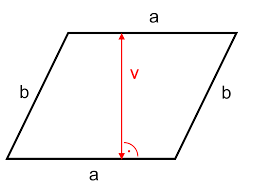 Riešenie :  a = 18,5 cm, va = 9,5 cm , S = ?                    S = a . va                    S = 18,5 .9,5                    S = 175,75 cm2Obsah rovnobežníka je 175,75 cm2. Poznámka : na riešenie použite riešený príklad.Vypočítajte obsah rovnobežníka ABCD, keď poznáte :a/ a = 5m, va = 3,5 m                    b/ a = 7,2 cm, va = 4,2 cmc/ b = 13,5 dm, vb = 4 dm            c/ a = 6,8 cm,  va = 3,7cmVypočítajte obvod rovnobežníka MNPQ, keď poznáte dĺžky strán m, n jeho dvoch susedných strán :a/ m = 4 cm, n = 5 cm                                      b/ m = 7,5cm, n = 3,8 cmpoznámka : strany m, n sú ako na obrázku strany a, b.Vypočítajte obsah kosoštvorca ABCD, keď jeho strana má dĺžku 13,7 cm a príslušná výška je 7 cm.Vypočítajte obvod kosoštvorca, ak jeho strana má dĺžku:a/ 5 m;       b/ 375 cm;    c/ 37,5dmVypočítajte obsah trojuholníka, ktorého strana má dĺžku 7,5 cm a príslušná výška je 4,3 cm.                          C                                                            Riešenie : c = 7,5; vc = 4,3 cm                                                                               S = ? A                                      B                      ---------------------------------------                                                                        S = c . vc : 2                                                                        S = 7,5 .4,3 : 2                                                                         S = 32,25 : 2                                                                         S = 16,125 cm2Obsah trojuholníka je 16,125 cm2.Poznámka: riešte ďalšie úlohy podľa vzoru.Vypočítajte obsah trojuholníka, keď sú dané strany a ich príslušné výšky :a/ a = 5 cm; va = 2 cm                      b/ b = 4,5 cm; vb = 2,5 cmc/ c = 4 cm; vc = 3,7 cmVypočítajte obvod trojuholníka ABC, ak sú dané strany a = 7,6cm; b =3,7 cm; c = 4,3cm.Vypočítajte obsah lichobežníka, ak a = 12cm; c = 8,5cm; v = 4cm.Riešenie : a = 12cm; c = 8,5cm; v = 4cm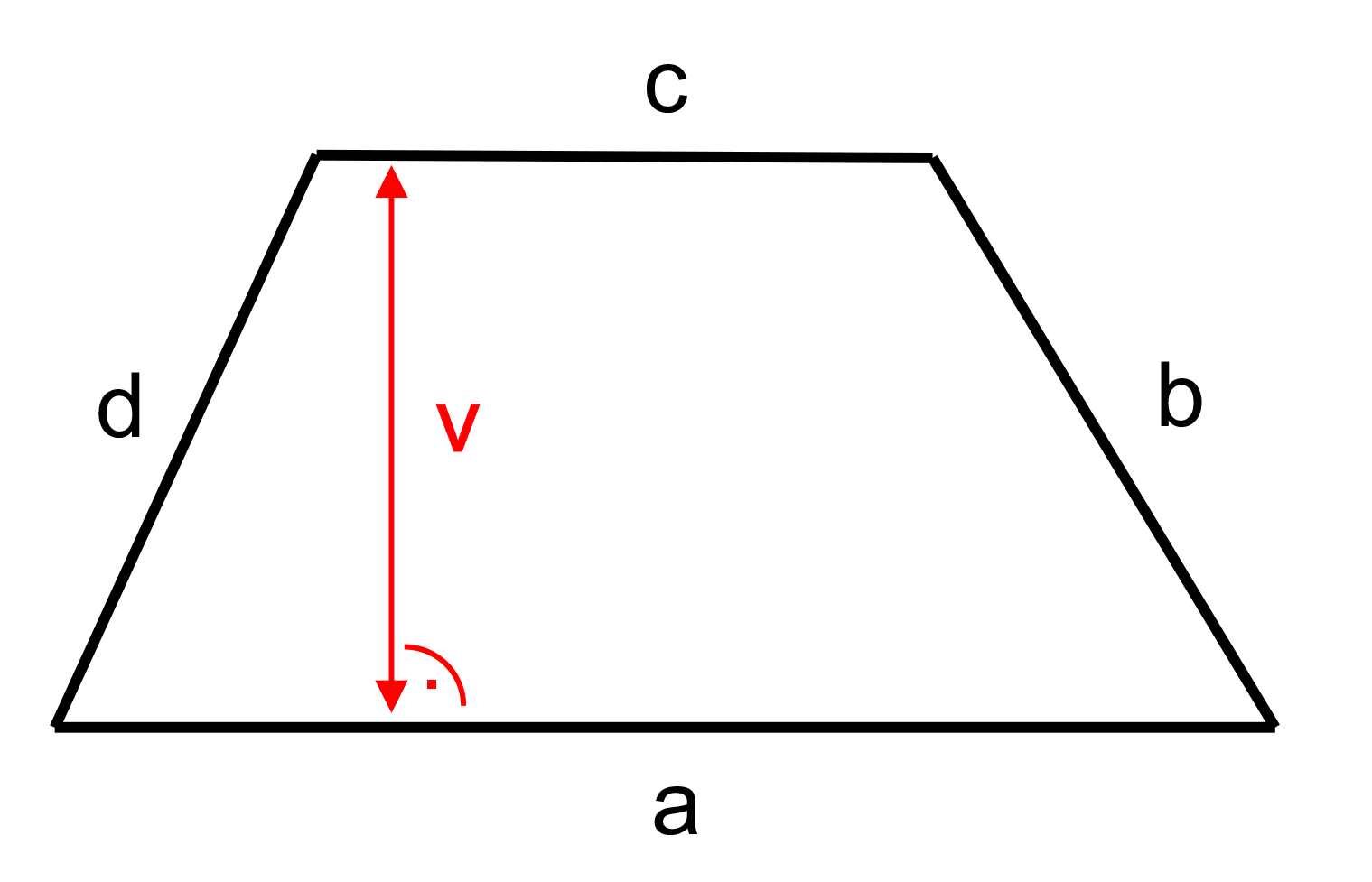                                                                                         S = ?                                                                                 -------------------------------------------                                                                                  S = ( a + c ) . v : 2                                                                                   S = ( 12 + 8,5 ) . 4 : 2                                                                                   S =  20,5. 4 : 2                                                                                   S = 82,0 :2                                                                                   S = 41,0 cm2Obsah lichobežníka je 41 cm2. Poznámka : Na riešenie úloh použite tento postup.Vypočítajte obsah lichobežníka, ak sú dané tieto údaje :a/ a = 5cm; c = 2,5cm; v = 2,5cm                                   b/ a = 2,8m; c = 1,2m; v = 1mc/ a = 3,5dm; c = 2dm; v 2,7dm                                     d/ a = 320m; c = 280m; v = 205mVypočítajte obvod a obsah lichobežníka, v ktorom a=7cm; b=4cm; c=4cm; d=3,5cm; v=3,3cm.